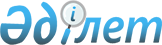 О признании утратившим силу постановления Правительства Республики Казахстан от 15 декабря 2009 года № 2134 "Об утверждении Правил забора, хранения, использования крови и тканей лиц, подвергшихся воздействию ионизирующего излучения"Постановление Правительства Республики Казахстан от 27 апреля 2015 года № 349      Правительство Республики Казахстан ПОСТАНОВЛЯЕТ:



      1. Признать утратившим силу постановление Правительства Республики Казахстан от 15 декабря 2009 года № 2134 «Об утверждении Правил забора, хранения, использования крови и тканей лиц, подвергшихся воздействию ионизирующего излучения» (САПП Республики Казахстан, 2009 г., № 59, ст. 527).



      2. Настоящее постановление вводится в действие со дня его первого официального опубликования.      Премьер-Министр 

      Республики Казахстан                     К. Масимов
					© 2012. РГП на ПХВ «Институт законодательства и правовой информации Республики Казахстан» Министерства юстиции Республики Казахстан
				